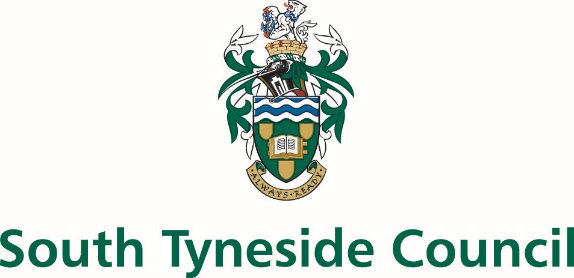 CHILDREN’S SERVICESPERSON SPECIFICATIONPOST TITLE:	Outdoor Education Instructor, (Thurston Outdoor Education Centre)GRADE:			Band 6ESSENTIALDESIRABLEMETHOD OF ASSESSMENTEducational AttainmentLevel 2 EnglishLevel 2 MathematicsSummer MLBC Level 2 / BC Paddlesport Touring Leader or Paddlesport Instructor with 4 Star/MWE or equivalent in Kayak and CanoeRYA Dinghy InstructorRYA Level 2 PowerboatFirst Aid CertificateRCI (SPA)Food Hygiene CertificateFirst Aid CertificateDegree in related subject or equivalent professional qualificationManagement qualification Teaching qualificationYouth Work qualificationWinter MLMCI (MIA)WMCI (MIC)BC Level 4 or equivalentBC SUP DSM or SUP Personal Performance AwardRYA Safety boatRYA Powerboat InstructorMBLRYA Senior InstructorTeam TeachApplication formCertificatesWork ExperienceExperience of delivering adventurous activities and outdoor educationExperience of developing adventurous activities and outdoor educationExperience of working with schools and community based organisationsExperience of working within AALS and RYA licensing requirementsExperience of working in a residential settingExperience of LOtC requirementsExperience of working within a Local AuthorityExperience of Duke of Edinburgh’s AwardExperience of delivering health related interventionsApplication formInterviewReferencesKnowledge/Skills/AptitudesExcellent written and verbal communication skillsExcellent leadership skillsUp-to-date industry knowledgeAbility to deliver trainingInterviewReferencesPresentationDispositionAbility to effectively communicate with and relate to children, young people, adults and professionalsAble to prioritise work in order to achieve deadlines and targetsAble to use initiative and work as part of a teamFlexible approach to workCommitted to the principles of equality and diversity, health and safety and safeguardingKnowledge and understanding of key Public Health prioritiesInterviewReferencesCircumstancesEnhanced clearance from the Disclosure and Barring ServicePrepared to work unsociable hours, including evenings, weekends and on a residential basis.Prepared to assist the maintenance of both facilities and equipmentPrepared to assist residential-related domestic dutiesAccess to means of mobilityFull current driving licence with D1+EPrepared to deputise for the Head of Centre when required to ensure service delivery is maintainedDBS checkApplication formInterview